様式１年	月	日建 築 等 計 画 書東海道戸塚宿まちづくり倶楽部会長	殿（建築主）	住	所氏	名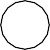 東海道戸塚宿まちづくりルール第 13 条に基づき、建築等計画について次のとおり提出します。※計画の種別と記載事項および提出図面「建築物の建築」、「外観の変更」の場合 ⇒	①「工作物の建設又は設置」の場合	⇒	②①	建築計画等の概要（該当する箇所すべてに記入してください）■添付図面：配置図、平面図、立面図、その他ルールの審査に必要な図面は必須（いずれも 1/100 以上のスケール）。その他、完成イメージ図等は可能であれば提出してください。外観の変更のみの場合、提出必須図面は立面図のみで可。②	工作物の建設、設置の概要■添付資料：工作物の設置場所（GL もしくは FL からの高さを含む）、表示内容、形態、材質、色彩、照明の方法等が分かる図面等の資料を添付してください。様式２東海道戸塚宿まちづくりルール	チェックシート記入者：様式３年	月	日近隣説明実施報告書東海道戸塚宿まちづくり倶楽部	会長	殿住	所氏	名東海道戸塚宿まちづくりルール第 14 条第３項に基づく、近隣説明を実施しましたので報告します。様式４年	月	日建築等計画意見書東海道戸塚宿まちづくり倶楽部	会長	殿住	所氏	名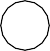  	年 	月 	日に説明を受けた、横浜市戸塚区（対象地の所在地） 	における建築等計画について、東海道戸塚宿まちづくりルール第 15 条第２項の規定により、次のとおり意見を提出します。１	説明者氏名２	意見建築場所横浜市戸塚区（街区）工事管理者 または代理人連絡先住所： 氏名： 電話：住所： 氏名： 電話：住所： 氏名： 電話：住所： 氏名： 電話：住所： 氏名： 電話：着工予定日年月日竣工予定日年月日特記事項主要構造造階数地上	階	／	地下	階用途物販店	飲食店	サービス店	共同住宅	その他（	）※該当するものを○で囲んでください）工事種別新築	増築	改築	その他（	）外壁：外壁および屋根：屋根の色※基調色をマンセル記号、塗料番号等（最も近いもの）で示してください。自然素材の場合は材料を記してください。構	造・材	質造、その他（	）工作物の種類門、門扉、塀、柵、擁壁、立体駐車場、屋外広告物その他（	）設置する位置サ イ ズ色	彩使用する主な色：ルールの概要ルールの概要ルールの概要ルールの概要適合・不適合を選択ﾁｪｯｸ欄1. 建物の形態について1. 建物の形態について1. 建物の形態について1. 建物の形態について隣り合う建物と協調し、通り全体で一体的な個性を演出した形態となっていますか？ヒューマンスケールに配慮し、圧迫感を軽減するため、長い壁面は分節化したヒューマンスケールに配慮し、圧迫感を軽減するため、長い壁面は分節化した適合・不適合隣り合う建物と協調し、通り全体で一体的な個性を演出した形態となっていますか？まち並みの連続性を形成するため、隣り合う建物と建物１階の軒の高さなどを揃えた（高低差がある場合は前面道路の勾配に沿って軒の高さの連続性をつくった）まち並みの連続性を形成するため、隣り合う建物と建物１階の軒の高さなどを揃えた（高低差がある場合は前面道路の勾配に沿って軒の高さの連続性をつくった）適合・不適合にぎわいのある街並みを形成する形態となっていますか？１階部分の店舗前は、壁面を後退し、引き込み空間を設けた１階部分の店舗前は、壁面を後退し、引き込み空間を設けた適合・不適合にぎわいのある街並みを形成する形態となっていますか？東海道沿道の街区隣り合う建物と引き込み空間をできるだけ連続させた適合・不適合にぎわいのある街並みを形成する形態となっていますか？東海道沿道の街区１階店舗前の引き込み空間と２階以上への入口が緩衝しないようにした適合・不適合にぎわいのある街並みを形成する形態となっていますか？東海道沿道の街区人の流れやにぎわいが東海道から見えるように、バルコニーの設置やガラスなどの透過性の高いものとした適合・不適合にぎわいのある街並みを形成する形態となっていますか？店舗の間口をできるだけ大きく、開放感のある設えとした店舗の間口をできるだけ大きく、開放感のある設えとした適合・不適合にぎわいのある街並みを形成する形態となっていますか？並行する２つ以上の道路に接する敷地は、通り抜け空間や中庭空間を確保した並行する２つ以上の道路に接する敷地は、通り抜け空間や中庭空間を確保した適合・不適合にぎわいのある街並みを形成する形態となっていますか？1 階部分は、人々の滞留を促すような用途とした（例：カフェ、レストラン、美容院など）1 階部分は、人々の滞留を促すような用途とした（例：カフェ、レストラン、美容院など）適合・不適合にぎわいのある街並みを形成する形態となっていますか？角地の建物は、店舗の入口、ディスプレイ空間、植栽空間などを設けた（15 街区の東海道に面していない敷地を除く）角地の建物は、店舗の入口、ディスプレイ空間、植栽空間などを設けた（15 街区の東海道に面していない敷地を除く）適合・不適合にぎわいのある街並みを形成する形態となっていますか？高齢者や障害のある人を含むすべての人が安全･安心に生活・買い物できるように、建物入口の段差をなくす等のバリアフリー化を図った高齢者や障害のある人を含むすべての人が安全･安心に生活・買い物できるように、建物入口の段差をなくす等のバリアフリー化を図った適合・不適合2. まち並み景観について2. まち並み景観について2. まち並み景観について2. まち並み景観について快適なまち並みをつくり保持するため、歩いている人々との接点をもつ空間や店前の設えを 工夫しましたか？東海道沿道の街区引き込み空間をオープンカフェや休憩スペースとした適合・不適合快適なまち並みをつくり保持するため、歩いている人々との接点をもつ空間や店前の設えを 工夫しましたか？店舗前や壁面、屋上、バルコニーを季節の草花を飾った店舗前や壁面、屋上、バルコニーを季節の草花を飾った適合・不適合快適なまち並みをつくり保持するため、歩いている人々との接点をもつ空間や店前の設えを 工夫しましたか？店前にベンチを設置した店前にベンチを設置した適合・不適合快適なまち並みをつくり保持するため、歩いている人々との接点をもつ空間や店前の設えを 工夫しましたか？（７、９街区)杜の軸に面する敷地では、樹木や植栽を配置するなど、積極的な緑化を図った適合・不適合快適なまち並みをつくり保持するため、歩いている人々との接点をもつ空間や店前の設えを 工夫しましたか？（19～21 街区)杜の軸に面する敷地は、歩道に面して生け垣や植栽を設け、公園や斜面緑地との緑の連続性を確保した適合・不適合夜間も安全・安心なまち並みづくりのため、楽しく安全に歩けるまちを目指して、照明を工夫しましたか？建物や看板を上品にライトアップした建物や看板を上品にライトアップした適合・不適合夜間も安全・安心なまち並みづくりのため、楽しく安全に歩けるまちを目指して、照明を工夫しましたか？建物の軒下などに通りに面して照明を設置して閉店後も点灯するようにした建物の軒下などに通りに面して照明を設置して閉店後も点灯するようにした適合・不適合夜間も安全・安心なまち並みづくりのため、楽しく安全に歩けるまちを目指して、照明を工夫しましたか？照明の色温度は 2500～3000K（ケルビン）程度とした照明の色温度は 2500～3000K（ケルビン）程度とした適合・不適合夜間も安全・安心なまち並みづくりのため、楽しく安全に歩けるまちを目指して、照明を工夫しましたか？屋外照明のデザインは、街区や通り単位で調和させた屋外照明のデザインは、街区や通り単位で調和させた適合・不適合夜間も安全・安心なまち並みづくりのため、楽しく安全に歩けるまちを目指して、照明を工夫しましたか？東海道沿道の街区提灯や行灯など和の形をモチーフとした照明を工夫した適合・不適合夜間も安全・安心なまち並みづくりのため、楽しく安全に歩けるまちを目指して、照明を工夫しましたか？通りに面しては、できるだけ暗がりをつくらないよう、建築デザインや照明の工夫した通りに面しては、できるだけ暗がりをつくらないよう、建築デザインや照明の工夫した適合・不適合夜間も安全・安心なまち並みづくりのため、楽しく安全に歩けるまちを目指して、照明を工夫しましたか？すき間が生じる場合は、通りの景観に配慮しつつ、一般の人が入り込まないようにふさぐなど工夫したすき間が生じる場合は、通りの景観に配慮しつつ、一般の人が入り込まないようにふさぐなど工夫した適合・不適合夜間も安全・安心なまち並みづくりのため、楽しく安全に歩けるまちを目指して、照明を工夫しましたか？シャッターを透過性のものにしたり、ペイントを施すなどの工夫をしたシャッターを透過性のものにしたり、ペイントを施すなどの工夫をした適合・不適合通りに商いや生活の煩雑さが見えないように、隠したり、積極的にデザインするなど美観に配慮しましたか？共同住宅がある場合は、専用の駐輪場を設けた共同住宅がある場合は、専用の駐輪場を設けた適合・不適合通りに商いや生活の煩雑さが見えないように、隠したり、積極的にデザインするなど美観に配慮しましたか？駐車場、駐輪場は、人の視線が通り、車両を隠さない範囲で緑化した駐車場、駐輪場は、人の視線が通り、車両を隠さない範囲で緑化した適合・不適合通りに商いや生活の煩雑さが見えないように、隠したり、積極的にデザインするなど美観に配慮しましたか？共同住宅がある場合は、専用のゴミ置き場を設けた共同住宅がある場合は、専用のゴミ置き場を設けた適合・不適合通りに商いや生活の煩雑さが見えないように、隠したり、積極的にデザインするなど美観に配慮しましたか？ゴミ置き場は、目立たない位置に設置、あるいは、清潔に明るいデザインとしたゴミ置き場は、目立たない位置に設置、あるいは、清潔に明るいデザインとした適合・不適合通りに商いや生活の煩雑さが見えないように、隠したり、積極的にデザインするなど美観に配慮しましたか？室外機などの設備類を目立たない位置に設置、あるいは、囲いをつけるなどデザインの工夫をした室外機などの設備類を目立たない位置に設置、あるいは、囲いをつけるなどデザインの工夫をした適合・不適合3. 建築物・工作物の素材・色彩・形について3. 建築物・工作物の素材・色彩・形について3. 建築物・工作物の素材・色彩・形について3. 建築物・工作物の素材・色彩・形についてまち並みの統一感を創出するため、周辺の自然環境やまち並みと調和したものになっていますか？建物外壁及び工作物の総面積の 5 分の 4 以上は、マンセル表色系R（赤系）・YR（黄赤系）・Y（黄系）の色を採用し、彩度３以下とした建物外壁及び工作物の総面積の 5 分の 4 以上は、マンセル表色系R（赤系）・YR（黄赤系）・Y（黄系）の色を採用し、彩度３以下とした適合・不適合3 階以上の建物の場合、建物外壁は、素材を高層部（3 又は 4 階以上）と低層部で区分し、色彩は高層部は低層部よりも明度の高いものとした3 階以上の建物の場合、建物外壁は、素材を高層部（3 又は 4 階以上）と低層部で区分し、色彩は高層部は低層部よりも明度の高いものとした適合・不適合建物外壁の素材は、耐久性や日常の維持・管理のしやすさ、美しい経年変化を考慮したものとした建物外壁の素材は、耐久性や日常の維持・管理のしやすさ、美しい経年変化を考慮したものとした適合・不適合屋根の色彩は、基調色の明度は６以下とした屋根の色彩は、基調色の明度は６以下とした適合・不適合屋外広告物はまち並みに配慮しましたか？1 つの建物に複数の店舗がある場合は、看板は出来るだけ１か所に集約して設置し、屋外広告物が煩雑なものにならない様な工夫をした1 つの建物に複数の店舗がある場合は、看板は出来るだけ１か所に集約して設置し、屋外広告物が煩雑なものにならない様な工夫をした適合・不適合屋外広告物はまち並みに配慮しましたか？東海道沿道の街区「木」の看板や「のれん」類など、和のかたちや素材を取り入れた屋外広告物のデザインとした適合・不適合屋外広告物はまち並みに配慮しましたか？（19～21 街区)看板の高さを 5m 以下（建物の高さの 2 分の 1 が 5m 以下の場合、建物の高さの 2 分の 1 以下）で表示面積を 10 ㎡以内とし、建物の壁面と一体的なデザインとした適合・不適合4. 地域コミュニティの活性化4. 地域コミュニティの活性化4. 地域コミュニティの活性化4. 地域コミュニティの活性化土地・建物に関する事業者、居住者に対して、積極的にまちづくりに参加・協力していくことを、十分に説明した、又は、する予定である土地・建物に関する事業者、居住者に対して、積極的にまちづくりに参加・協力していくことを、十分に説明した、又は、する予定である土地・建物に関する事業者、居住者に対して、積極的にまちづくりに参加・協力していくことを、十分に説明した、又は、する予定である適合・不適合地区全体をお客様への「おもてなしの場」としていくため、住民一人ひとりが自覚を持って騒音や放置自転車、道路にはみ出した陳列・立看板・昇り旗などに注意し、生活マナーの向上に努めるよう十分に説明した、又はする予定である地区全体をお客様への「おもてなしの場」としていくため、住民一人ひとりが自覚を持って騒音や放置自転車、道路にはみ出した陳列・立看板・昇り旗などに注意し、生活マナーの向上に努めるよう十分に説明した、又はする予定である地区全体をお客様への「おもてなしの場」としていくため、住民一人ひとりが自覚を持って騒音や放置自転車、道路にはみ出した陳列・立看板・昇り旗などに注意し、生活マナーの向上に努めるよう十分に説明した、又はする予定である適合・不適合ＮＯ説明者	所属	氏名説明年月日時間近隣地権者等（説明を受けた者） 氏名近隣地権者等印１２３４５６７